Type the title of your abstract here (please do not change the style of this template)Mary Smith1*, John Taylor2, Jane Carpenter21Department of Materials Science, General University, City, Country2Microscopy Inc., City, Country *E-mail: corresponding.author@email.comKeywords: type your, keywords here, separated, by commasPlease follow the style and articulation.Type or copy the abstract here. The text should be written in English on a page format A4 (297×210 mm) with 2.5 cm margins, using    1,15 line spacing, justified text and in Times New Roman font with 11 points size. Please note that the whole text should fit to this single page. For the title, please, use Bold Letters with 16 points size and text left aligned. The title should be separated by a blank line and then followed by name(s) of the author(s). Please provide first the given name and then the family name of the author. The authors should be separated by a comma while the text should be left aligned with 10 pts letter size. Following the name provide the author(s) affiliation and their full address in 10 pts font size. The e-mail address of the corresponding author must be also indicated.Abstracts may include pictures, diagrams or tables. References are optional and can be included sequentially by Arabic numbers in the square brackets at the end of the sentence [1,2]. Do not provide a page number on the abstract. All abstracts must be saved in .doc or .docx format. AcknowledgmentsIf applicable.References[1] Author1, Author2 and Author3, Journal, volume (year) page.You will receive a confirmation email upon submission. Please check your spam folder as well in case it does not appear in your mailbox.Abstract submission deadline is 15 October 2020.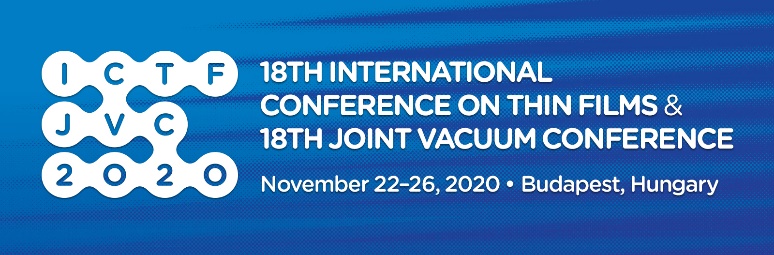 Figure / Table can be inserted here, if applicable.Figure caption